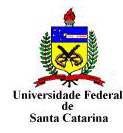 UNIVERSIDADE FEDERAL DE SANTA CATARINACENTRO TECNOLÓGICODEPARTAMENTO DE INFORMÁTICA E ESTATÍSTICAPROGRAMA DE PÓS-GRADUAÇÃO EM CIÊNCIA DA COMPUTAÇÃOwww.ppgcc.ufsc.br - ppgcc@contato.ufsc.br -  (48) 3721-9738Memorando-Circular n.º 7/2016-PPGCC                                                                                         Florianópolis, 30 de agosto de 2016.Aos discentes do curso de doutorado do PPGCC Assunto: Requisitos para candidatura à cota PPGCC de bolsa PDSE/CAPES1.	Tendo em vista o disposto no Edital N.º 19/2016 – PDSE/CAPES, comunicamos a abertura do processo para seleção de discente para concorrer à cota de bolsa do Programa de Doutorado Sanduíche no Exterior (PDSE) da Coordenação de Aperfeiçoamento de Pessoal de Nível Superior (CAPES) e a estipulação dos seguintes requisitos para candidatura:No ato da inscrição, o candidato deverá estar regularmente matriculado no curso de doutorado do PPGCC/UFSC e ter cumprido: 12 meses de curso, apresentação e aprovação no Seminário de Andamento do Doutorado (SAD), aprovação nas disciplinas obrigatórias, aprovação em 22 créditos de disciplinas optativas.  Entregar na secretaria do PPGCC, impreterivelmente até as 17 horas do dia 26 de setembro de 2016,  a seguinte documentação:Formulário de candidatura (conforme Anexo I), devidamente preenchido e assinado;Plano de Pesquisa;Currículo Lattes;Formulário de Produção Científica (Anexo II), devidamente preenchido e assinado;Comprovante de parceria de pesquisa ou de projeto formalizado com grupo destino (caso exista);Histórico escolar (para comprovante dos requisitos mínimos).2. 		Acrescentamos que o plano de pesquisa não deve ultrapassar 15 (quinze) páginas e deve conter no mínimo: título, justificativa, objetivos, metodologia, cronograma organizado por mês das atividades a serem realizadas no exterior e referências bibliográficas. Além disso, o documento deve ser assinado pelo candidato, pelo orientador (obrigatoriamente) e pelo professor orientador no exterior (desejável). 3. 	Informamos ainda que a comissão responsável pela seleção usará, como critérios de classificação, os seguintes itens:(Peso 2) Exame de qualificação defendido e aprovado;(Peso 4) Produção científica, através do demonstrativo de artigos publicados (análise dos últimos 5 anos, através do currículo lattes e do formulário de produção científica -Anexo II);(peso 4) Parceira de pesquisa ou formalização de projeto com o grupo destino (artigos escritos em conjunto, projetos formalizados, cotutela, coorientação, vínculo com professores visitantes, entre outros).4.		Informações complementares sobre candidatura à cota de bolsa PDSE, a ser concedida pela CAPES, podem ser consultadas na página inicial do site do PPGCC.Atenciosamente,ANEXO I – Formulário de Candidatura 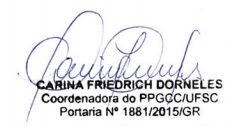 ________<assinatura do candidato>________________________(Nome do Candidato)________<assinatura do orientador no PPGCC>________________________(Nome do Orientador no PPGCC)ANEXO II - Avaliação do Currículo Vitae ________<assinatura do candidato>___________                    (Nome do Candidato)FORMULÁRIO DE CANDIDATURANome:Linha de Pesquisa:Nome do Orientador no PPGCC:Data de Ingresso no PPGCC:Instituição Destino:Nome do Orientador na Instituição de Destino:Tempo desejado de permanência no exterior: [ ] 4 meses   [ ] 6 meses   [ ] 8 meses   [ ] 12 mesesProdução na Área de Ciência da Computação ou AfinsProdução na Área de Ciência da Computação ou AfinsProdução na Área de Ciência da Computação ou AfinsProdução na Área de Ciência da Computação ou AfinsProdução na Área de Ciência da Computação ou AfinsTipo de produçãoQuantidadePontosQuantidade X PontosNúmero(s) da(s) página(s)Artigos Completos publicados em Periódicos Qualis A1, A2 ou B1 na área ou afins40Artigos Completos publicados em Periódicos Qualis B2 a B3 na área ou afins20Artigos Completos publicados em Periódicos Qualis B4 a B5 na área ou afins10Artigos Completos em Periódicos Qualis C ou sem Qualis 5Artigos Completos em Conferências Qualis A1, A2 ou B1 25Artigos Completos em Conferências Qualis B2 a B315Artigos Completos em Conferências Qualis B4 a B5 10Artigos Completos em Conferências Qualis C ou sem Qualis5Livros ou capítulo de livros publicados com ISBN5Prêmio por Melhor Artigo, Trabalho ou Apresentação5